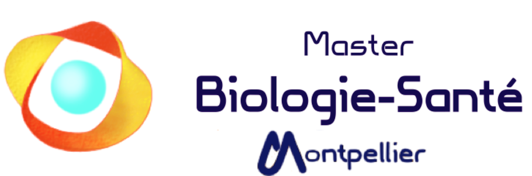 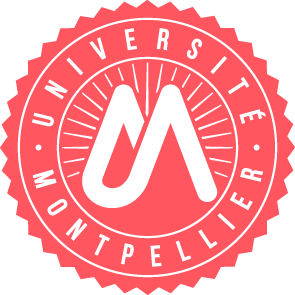 Fiche proposition de stage - Internship offersOffre pour / Offer for (you can make offers for both level, if the subjects are different, please use a new form) Master 1Master 2Parcours concerné(s) : Cancer Biology, epigénétique, qBioIntitulé du stage Title3D Chromatin organization during transcription elongation in single erythroid cellsLaboratoire d’accueil Host laboratoryCentre de Biochimie Structurale (CBS), CNRS UMR 5048 - UM - INSERM 1054
Equipe:Mechanisms of DNA Segregation and Remodeling

Nom du responsable Name of the PIMarcelo NollmannNom d'encadrant SupervisorDavid LlèresDescription (3 phrases)Description (3 sentences)Cellular differentiation requires the coordination of gene activation and repression and erythropoiesis is one of the most robust cellular differentiation and proliferation systems. How 3D chromosome structure regulates transcription of key genes associated with erythroid differentiation is poorly understood. We will use Hi-M, a novel imaging-based spatial genomics method we developed to restore 3D chromatin organization and transcriptional status in single cells. Durée prevue (2 à 6 mois)Duration  (2 to 6 months)6 moisE-mailmarcelo.nollmann@cbs.cnrs.fr; david.lleres@cbs.cnrs.fr